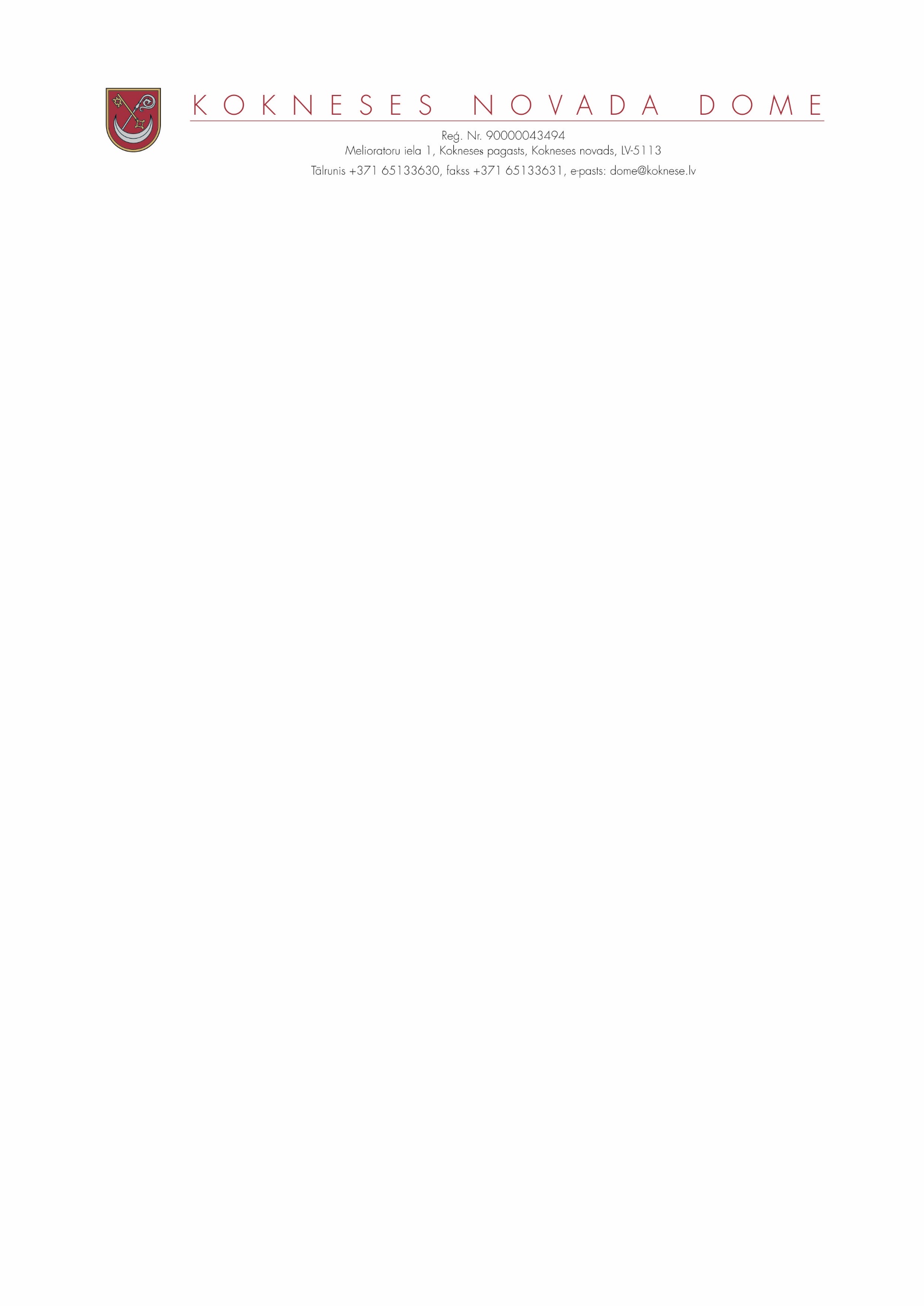 Kokneses novada Kokneses pagastāAPSTIPRINUKokneses novada domes priekšsēdētājs_______________________D.Vingris2019.gada 22.februārī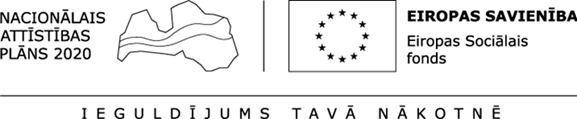 TIRGUS IZPĒTESNāc un izmēģini tipa nodarbību “Vingrošana Enerģijai”vadīšana 2019.gadāESF Projekts “Koknese-veselīgākā vide visiem” (projekta Nr. 9.2.4.2/16/I/019, pozīcija Nr. 13.2.1.1., KND/TI/2019/6)INSTRUKCIJAInformācija par pasūtītāju:Informācija par tirgus izpēti:Tirgus izpētes metode:Pakalpojums tiek iepirkts SAM 9.2.4.2. projekta Nr. 9.2.4.2/16/I/019 “Koknese-veselīgākā vide visiem!” ietvaros.Visa ar Tirgus izpēti saistītā informācija ir brīvi pieejama Pasūtītāja mājas lapā  http://koknese.lv/cenu_aptaujas . Tirgus izpētes priekšmets:Nāc un izmēģini tipa nodarbību "Vingrošana Enerģijai” vadīšana 2019.gadā saskaņā ar Tehnisko specifikāciju (1.pielikums). Pakalpojuma sniegšanas periods – 01.03.2019. - 31.12.2019.Tirgus izpētes priekšmets ir sadalīts 3 daļās:   1.daļa – Pilates (21 nodarbības)   2. daļa – Zumba (18 nodarbības)    3. daļa – Vingrošana (12 nodarbības)Katrs pretendents ir tiesīgs iesniegt piedāvājumu par vienu vai vairākām vai visām daļām. Ja pretendents iesniedz piedāvājumus par vienu daļu, tad pielikumā nr.2 un nr.3 aizpilda tikai to daļu, par kuru tiek iesniegts piedāvājums.Piedāvājuma noformēšana un iesniegšana:Pretendentam jāiesniedz:Finanšu piedāvājums (2. pielikums);Tehniskais piedāvājums ( 3.pielikums);Izglītību apliecinoša dokumenta kopija/ sertifikāta kopija;Speciālista CV.Ieinteresētās personas piedāvājumus var iesniegt līdz 2019.gada 1.martam plkst.12:00, sūtot to ieskenētā veidā uz e-pastu ieva.rusina@koknese.lv (var sūtīt arī pa pastu vai iesniegt personīgi Kokneses novada domē, Melioratoru ielā 1, Koknesē, 11.kabinetā līdz iepriekšminētajam termiņam).Pasūtītājs nodrošina iesniegto piedāvājumu konfidencialitāti līdz iesniegšanas termiņa beigām. Piedāvājumam jāatbilst šajā instrukcijā un Tehniskajā specifikācijā noteiktajām prasībām;Piedāvājumā jānorāda piedāvātā cena euro. Cenā jāierēķina visi ar pakalpojuma sniegšanu saistītie izdevumi, t.sk. nokļūšana līdz pakalpojuma sniegšanas vietai, nodarbību plāna sagatavošana, uzskates materiāli ( ja nepieciešams), nodarbību sagatavošana un vadīšana, nodarbību dalībnieku uzskaite, nodokļi. Līguma slēgšana un  apmaksas kārtība:Pasūtītājs slēgs ar izraudzīto Pretendentu līgumu, pamatojoties uz Pretendenta piedāvājumu.Samaksu par pakalpojumu Pasūtītājs veic 10 (desmit) dienu laikā pēc nodošanas – pieņemšanas akta parakstīšanas par pilnīgu pakalpojuma izpildi un  atbilstoša rēķina saņemšanas. Iesniegto piedāvājumu vērtēšana:Līguma slēgšanai tiks izvēlēts piedāvājums ar zemāko cenu (tiks ņemta vērā kopējā finanšu piedāvājuma norādītā cena EUR ar PVN).Ja diviem pretendentiem piedāvātā cena ir vienāda, Pasūtītājs izvēlēsies pretendentu ar lielāku pieredzi.Ja Pretendenta piedāvājums neatbilst šai instrukcijai un Tehniskajai specifikācijai, Pretendenta piedāvājums var tikt noraidīts. Sagatavoja:Projektu vadītājaIeva Rusiņa_____________________1.pielikums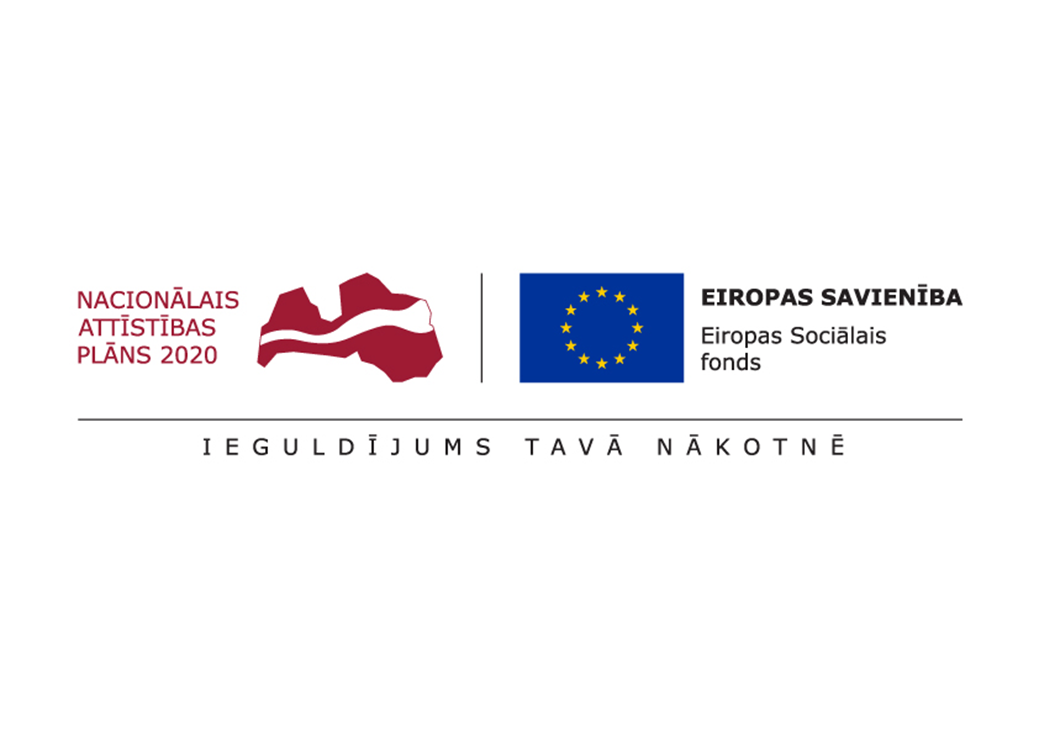 Nāc un izmēģini tipa nodarbību “Vingrošana Enerģijai”vadīšana 2019.gadāESF Projekts “Koknese-veselīgākā vide visiem” (projekta Nr. 9.2.4.2/16/I/019, pozīcija Nr. 13.2.1.1., KND/TI/2019/6)TEHNISKĀ SPECIFIKĀCIJA CITAS PRASĪBAS*Pakalpojuma sniedzējs veic pasākumu efektivitātes novērtējumu, kura mērķis ir izvērtēt pasākumu dalībnieku apmierinātību ar pasākumu saturu un kvalitāti:-izstrādājot pasākumu novērtējuma anketas (anketas jautājumus Pakalpojuma sniedzējs saskaņo ar Pasūtītāju) un veicot anketēšanu;2.pielikumsFINANŠU PIEDĀVĀJUMSNāc un izmēģini tipa nodarbību “Vingrošana Enerģijai”vadīšana 2019.gadāESF Projekts “Koknese-veselīgākā vide visiem” (projekta Nr. 9.2.4.2/16/I/019, pozīcija Nr. 13.2.1.1., KND/TI/2019/6)2019.gada _______________Iepazinušies ar tirgus izpētes instrukciju un tehnisko specifikāciju, mēs, apakšā parakstījušies, piedāvājam veikt par summu:Ar šo apliecinām:1.	savu dalību tirgus izpētē “Nāc un izmēģini tipa nodarbību “Vingrošana Enerģijai” vadīšana 2019.gadā.2.	ka esam iepazinušies ar instrukciju un piekrītam visiem tajā minētajiem noteikumiem, tie ir skaidri un saprotami, iebildumu un pretenziju pret tiem nav.3.	ka mūsu piedāvājums ir spēkā līdz līguma noslēgšanai (ja pasūtītājs izvēlēsies mūsu piedāvājumu).4.  ka finanšu piedāvājumā tiek iekļautas visas izmaksas atbilstoši instrukcijas un tehniskās specifikācijas nosacījumiem.5.	ja pasūtītājs izvēlēsies šo piedāvājumu, apņemamies slēgt līgumu un pildīt tā nosacījumus.Pilnvarotā persona: ____________________________________________________                                              (amats, paraksts, vārds, uzvārds, zīmogs)3.pielikumsTEHNISKAIS PIEDĀVĀJUMSNāc un izmēģini tipa nodarbību “Vingrošana Enerģijai”vadīšana 2019.gadāESF Projekts “Koknese-veselīgākā vide visiem” (projekta Nr. 9.2.4.2/16/I/019, pozīcija Nr. 13.2.1.1., KND/TI/2019/6)2019.gada _______________Pilnvarotā persona: ____________________________________________________                                   (amats, paraksts, vārds, uzvārds, zīmogs)Nosaukums Kokneses novada domeReģistrācijas numurs90000043494AdreseMelioratoru iela 1, Koknese, LV – 5113KontaktpersonaIeva Rusiņa, projektu vadītājaKontaktinformācijaieva.rusina@koknese.lv, 27298666; 65128569Publicēt instrukciju Kokneses novada pašvaldības mājas lapā www.koknese.lv sadaļā “Cenu aptaujas”+Nosūtīt instrukciju vismaz trīs potenciālajiem pretendentiem uz elektronisko pastu ar uzaicinājumu iesniegt piedāvājumus+Veikt cenu izpēti internetā-Veikt pakalpojumu sniedzēju vai piegādātāju telefonisku vai klātienes aptauju-Pasākuma nosaukumsSkaitsĪstenošanas laiks, vieta un ilgums Nāc un izmēģini tipa nodarbības - "Vingrošana Enerģijai" (Veselības veicināšanas pasākumi mērķa grupām un vietējai sabiedrībai ietvaros, fiziskā aktivitāte)51 nodarbībaPilates nodarbībasVecbebros:  marts – aprīlis (7 nodarbības)Iršos: marts - aprīlis (7 nodarbības);Koknesē: marts - aprīlis (7  nodarbības). Vienas nodarbības ilgums 60 minūtes.Nodarbības notiek darba dienu vakaros, sākot no plkst. 17:00Zumbas nodarbībasNorises laiks, vieta, dalībnieku skaitsVecbebros:  septembris – oktobris (6 nodarbības)Iršos: septembris - oktobris (6 nodarbības);Koknesē: septembris - oktobris (6  nodarbības). Vienas nodarbības ilgums 60 minūtes.Nodarbības notiek darba dienu vakaros, sākot no plkst. 17:00Vingrošanas nodarbībasVecbebros:  septembris – decembris (4 nodarbības)Iršos: septembris - decembris (4 nodarbības);Koknesē: septembris - decembris (4  nodarbības). Vienas nodarbības ilgums 60 minūtes.Nodarbības notiek darba dienu vakaros, sākot no plkst. 17:00Mērķis un apraksts: Mērķis: Popularizēt veselīgu un aktīvu dzīvesveidu, samazināt veselības stāvokļa nevienlīdzības starp dažādām sabiedrības grupām, domājot par veselības principos balstītu fiziskās un garīgās veselības veicināšanu.Projekta darbības ietvaros katru gadu katrā no pagastiem (kopumā 3 pagasti) plānotas 17 nodarbības (kopā 51 nodarbība). Nodarbības  plānotas dažādas, lai apmeklētājus iepazīstinātu ar plašāku sporta aktivitāšu klāstu. Mērķis: Popularizēt veselīgu un aktīvu dzīvesveidu, samazināt veselības stāvokļa nevienlīdzības starp dažādām sabiedrības grupām, domājot par veselības principos balstītu fiziskās un garīgās veselības veicināšanu.Projekta darbības ietvaros katru gadu katrā no pagastiem (kopumā 3 pagasti) plānotas 17 nodarbības (kopā 51 nodarbība). Nodarbības  plānotas dažādas, lai apmeklētājus iepazīstinātu ar plašāku sporta aktivitāšu klāstu. Tēmas:(Iespējams papildināt)Nodarbības organizē dažādas, lai apmeklētājus iepazīstinātu ar plašāku sporta aktivitāšu klāstu un piesaistītu plašāku mērķauditoriju, kā arī lai nodrošinātu iespēju iesaistīties un apgūt jaunus fizisko aktivitāšu veidus. Saskaņojot nodarbību grafiku ar pasūtītāju. Plānotās nodarbības:Pilates;Zumba;Joga.Tēmām nav noteikts kalendārais grafiks, tās tiek sadalītas atbilstoši organizatora ieskatiem un var tikt papildinātas saskaņojot ar Pasūtītāju. Nodarbības organizē dažādas, lai apmeklētājus iepazīstinātu ar plašāku sporta aktivitāšu klāstu un piesaistītu plašāku mērķauditoriju, kā arī lai nodrošinātu iespēju iesaistīties un apgūt jaunus fizisko aktivitāšu veidus. Saskaņojot nodarbību grafiku ar pasūtītāju. Plānotās nodarbības:Pilates;Zumba;Joga.Tēmām nav noteikts kalendārais grafiks, tās tiek sadalītas atbilstoši organizatora ieskatiem un var tikt papildinātas saskaņojot ar Pasūtītāju. Kvalifikācijas prasības fiziskās aktivitātes vadītājam:1.	Atbilstoši diplomēts/ sertificēts speciālists vai treneris; 2.	Pieredze vismaz 3 līdzīgu nodarbību vadīšanā.1.	Atbilstoši diplomēts/ sertificēts speciālists vai treneris; 2.	Pieredze vismaz 3 līdzīgu nodarbību vadīšanā.Pakalpojuma sniegšanas nosacījumi: Pretendenta pienākumos ietilpst:1. Nodarbību plāna  un grafika sagatavošana un saskaņošana ar Pasūtītāju;2. Nodarbību sagatavošana un vadīšana;3. Nodarbību dalībnieku reģistrācija (Pasūtītāja sagatavota forma);4. Dalībnieku anketēšana (Pasūtītajā sagatavota anketa);5. Nodarbību foto fiksācija un foto iesniegšana Pasūtītajam.Metodes: Treneris sniedz nelielu ieskatu teorētiskajās zināšanās;Kopīga vingrošana; Speciālists var papildināt nodarbību norisi ar racionāliem uzlabojumiem, ieviest jauninājumus un izveidot pats savu norises metodiku, ja tā ir atbilstoša nodarbību formātam, vispārējiem pamatprincipiem un noteikumiem.Pretendenta pienākumos ietilpst:1. Nodarbību plāna  un grafika sagatavošana un saskaņošana ar Pasūtītāju;2. Nodarbību sagatavošana un vadīšana;3. Nodarbību dalībnieku reģistrācija (Pasūtītāja sagatavota forma);4. Dalībnieku anketēšana (Pasūtītajā sagatavota anketa);5. Nodarbību foto fiksācija un foto iesniegšana Pasūtītajam.Metodes: Treneris sniedz nelielu ieskatu teorētiskajās zināšanās;Kopīga vingrošana; Speciālists var papildināt nodarbību norisi ar racionāliem uzlabojumiem, ieviest jauninājumus un izveidot pats savu norises metodiku, ja tā ir atbilstoša nodarbību formātam, vispārējiem pamatprincipiem un noteikumiem.Papildu prasības:Nodarbību norises vietu nodrošina Pretendents (izmaksas iekļaujot piedāvājuma cenā), saskaņojot to ar Pasūtītāju. Pakalpojuma sniegšanas vietā jābūt pieejamai atbilstošai infrastruktūrai – telpa, kurā var sportot vienlaicīgi vismaz 15-20 cilvēki, labierīcības. Par iespējamajām norises vietām sazināties ar Pasūtītāju. Pasūtītājs Pretendentam iesniedz sarakstu ar pasūtītāja īpašumā esošā inventāra veidu un daudzumu, kuru, nepieciešamības gadījumā, Pretendents varēs izmantot nodarbību kvalitatīvākai nodrošināšanai. Pretendents Pasūtītājam līdz katra mēneša 1.datumam iesniedz kalendāro grafiku par nodarbību norises datumiem un laikiem nākamajam mēnesim. Pretendents organizē iepriekšēju pieteikšanos. Pretendents apņemas aizsargāt, neizplatīt un glabāt iegūto informāciju saskaņā ar Latvijas Republikā spēkā esošajiem normatīvajiem aktiem.Nodarbību norises vietu nodrošina Pretendents (izmaksas iekļaujot piedāvājuma cenā), saskaņojot to ar Pasūtītāju. Pakalpojuma sniegšanas vietā jābūt pieejamai atbilstošai infrastruktūrai – telpa, kurā var sportot vienlaicīgi vismaz 15-20 cilvēki, labierīcības. Par iespējamajām norises vietām sazināties ar Pasūtītāju. Pasūtītājs Pretendentam iesniedz sarakstu ar pasūtītāja īpašumā esošā inventāra veidu un daudzumu, kuru, nepieciešamības gadījumā, Pretendents varēs izmantot nodarbību kvalitatīvākai nodrošināšanai. Pretendents Pasūtītājam līdz katra mēneša 1.datumam iesniedz kalendāro grafiku par nodarbību norises datumiem un laikiem nākamajam mēnesim. Pretendents organizē iepriekšēju pieteikšanos. Pretendents apņemas aizsargāt, neizplatīt un glabāt iegūto informāciju saskaņā ar Latvijas Republikā spēkā esošajiem normatīvajiem aktiem.Piedāvājuma cena: Cenā jāietver visas izmaksas, kas tieši un netieši saistītas ar pakalpojuma nodrošināšanu, tajā skaitā visi piemērojamie nodokļi, transporta izmaksas un valsts noteiktie obligātie maksājumi, nodevas pakalpojuma pilnīgai un kvalitatīvai izpildei.Cenā jāietver visas izmaksas, kas tieši un netieši saistītas ar pakalpojuma nodrošināšanu, tajā skaitā visi piemērojamie nodokļi, transporta izmaksas un valsts noteiktie obligātie maksājumi, nodevas pakalpojuma pilnīgai un kvalitatīvai izpildei.Pretendenta nosaukums:Vienotais reģistrācijas Nr.:Juridiskā adrese:Telefons:e-pasts:Kontaktpersona: Bankas kods un konts:Tirgus izpētes daļasSumma bez PVN, EURPVN, EURSumma ar PVN, EURPilates nodarbībasZumbas nodarbībasVingrošanas nodarbībasPretendenta nosaukums:Vienotais reģistrācijas Nr.:Juridiskā adrese:Telefons:e-pasts:Kontaktpersona: Bankas kods un konts:Tehniskā specifikācijaDetalizēts Pretendenta piedāvājumsMērķis: Popularizēt veselīgu un aktīvu dzīvesveidu, samazināt veselības stāvokļa nevienlīdzības starp dažādām sabiedrības grupām, domājot par veselības principos balstītu fiziskās un garīgās veselības veicināšanu.Projekta darbības ietvaros katru gadu katrā no pagastiem (kopumā 3 pagasti) plānotas 17 nodarbības (kopā 51 nodarbība). Nodarbības  plānotas dažādas, lai apmeklētājus iepazīstinātu ar plašāku sporta aktivitāšu klāstu. Mērķis: Popularizēt veselīgu un aktīvu dzīvesveidu, samazināt veselības stāvokļa nevienlīdzības starp dažādām sabiedrības grupām, domājot par veselības principos balstītu fiziskās un garīgās veselības veicināšanu.Projekta darbības ietvaros katru gadu katrā no pagastiem (kopumā 3 pagasti) plānotas 17 nodarbības (kopā 51 nodarbība). Nodarbības  plānotas dažādas, lai apmeklētājus iepazīstinātu ar plašāku sporta aktivitāšu klāstu. Pilates nodarbībasNorises laiks, vieta, dalībnieku skaitsVecbebros:  marts – aprīlis (7 nodarbības)Iršos: marts - aprīlis (7 nodarbības);Koknesē: marts - aprīlis (7  nodarbības). Vienas nodarbības ilgums 60 minūtes. Nodarbības notiek darba dienu vakaros, sākot no plkst. 17:00Norādīt iespējamo nodarbību īstenošanas laikuZumbas nodarbībasNorises laiks, vieta, dalībnieku skaitsVecbebros:  septembris – oktobris (6 nodarbības)Iršos: septembris - oktobris (6 nodarbības);Koknesē: septembris - oktobris (6  nodarbības). Vienas nodarbības ilgums 60 minūtes. Nodarbības notiek darba dienu vakaros, sākot no plkst. 17:00Norādīt iespējamo nodarbību īstenošanas laikuVingrošanas nodarbībasVecbebros:  septembris – decembris (4 nodarbības)Iršos: septembris - decembris (4 nodarbības);Koknesē: septembris - decembris (4  nodarbības). Vienas nodarbības ilgums 60 minūtes. Nodarbības notiek darba dienu vakaros, sākot no plkst. 17:00Norādīt iespējamo nodarbību īstenošanas laikuAprakstsNodarbības organizē dažādas, lai apmeklētājus iepazīstinātu ar plašāku sporta aktivitāšu klāstu un piesaistītu plašāku mērķauditoriju, kā arī lai nodrošinātu iespēju iesaistīties un apgūt jaunus fizisko aktivitāšu veidus. Saskaņojot nodarbību grafiku ar pasūtītāju. Plānotās nodarbības:Pilates;Zumba;Joga.Tēmām nav noteikts kalendārais grafiks, tās tiek sadalītas atbilstoši organizatora ieskatiem un var tikt papildinātas saskaņojot ar Pasūtītāju.Kvalifikācijas prasības fiziskās aktivitātes vadītājam:1.Atbilstoši diplomēts/ sertificēts speciālists vai treneris; 2.Pieredze vismaz 3 līdzīgu nodarbību vadīšanā.Pakalpojuma sniegšanas nosacījumiPretendenta pienākumos ietilpst:1. Nodarbību plāna  un grafika sagatavošana un saskaņošana ar Pasūtītāju;2. Nodarbību sagatavošana un vadīšana;3. Nodarbību dalībnieku reģistrācija (Pasūtītāja sagatavota forma);4. Dalībnieku anketēšana (Pasūtītajā sagatavota anketa);5. Nodarbību foto fiksācija un foto iesniegšana Pasūtītajam.Metodes: Treneris sniedz nelielu ieskatu teorētiskajās zināšanās;Kopīga vingrošana; Speciālists var papildināt nodarbību norisi ar racionāliem uzlabojumiem, ieviest jauninājumus un izveidot pats savu norises metodiku, ja tā ir atbilstoša nodarbību formātam, vispārējiem pamatprincipiem un noteikumiem.Papildu prasībasNodarbību norises vietu nodrošina Pretendents (izmaksas iekļaujot piedāvājuma cenā), saskaņojot to ar Pasūtītāju. Pakalpojuma sniegšanas vietā jābūt pieejamai atbilstošai infrastruktūrai – telpa, kurā var sportot vienlaicīgi vismaz 15-20 cilvēki, labierīcības. Par iespējamajām norises vietām sazināties ar Pasūtītāju. Pasūtītājs Pretendentam iesniedz sarakstu ar pasūtītāja īpašumā esošā inventāra veidu un daudzumu, kuru, nepieciešamības gadījumā, Pretendents varēs izmantot nodarbību kvalitatīvākai nodrošināšanai. Pretendents Pasūtītājam līdz katra mēneša 1.datumam iesniedz kalendāro grafiku par nodarbību norises datumiem un laikiem nākamajam mēnesim. Pretendents organizē iepriekšēju pieteikšanos. Pretendents apņemas aizsargāt, neizplatīt un glabāt iegūto informāciju saskaņā ar Latvijas Republikā spēkā esošajiem normatīvajiem aktiem.